SKOLENS ARBEID OG HANDLINGSPLAN MED Å FREMME ET GODT LÆRINGSMILJØ – jfr Oppl.l § 9aFOREBYGGING AV MOBBINGÅ forebygge mobbing er snarere å ha en viss måte å forholde seg på i sitt arbeid,enn et arbeid i seg selv.FOREBYGGING
	Alle årstrinn
		Systematisk arbeid med lærings- og klassemiljøDen voksne skal være en tydelig leder i arbeidet med elevene. De voksne skal vise omsorg og være lyttende til sine eleverSkolen fokuserer på forholdet mellom elevene, men også mellom de voksne og elevene, det skal jobbes kontinuerlig med den sosiale kompetansen og relasjonenJevnlige gruppemøter (trinnmøter), skap trygge og positive rammer.Bruk systematisk metodikk i gruppemøte. Sett av så mye tid som du mener er passe for dine elever, slik at det blir naturlig for deg og din gruppe. Det gjennomføres en Ikke-anonym læringsmiljøundersøkelse (Roland-undersøkelsen) hver høst og vår. I tillegg kan man gjennomføre ytterligere undersøkelser hvis situasjonen tilsier det, eller/og når lærer/ledelse har behov for detteDet utarbeides trivselsregler/samarbeidsregler av de voksne sammen med elevene hver høstKontaktlærerBygg gode relasjoner mellom deg og eleven, og mellom deg og foreldrene.Kartlegg sosiale relasjoner.Gjennomfør elevsamtaler i forkant av vurderingssamtaler.Gjennomfør Roland sin klassemiljøundersøkelsen (med navn) i løpet av august/september og i januar/februar, før vurderingssamtalene. Foreldresamarbeid Teamet samarbeider med foreldrekontaktene og legger til rette for, og oppmuntrer foreldre til nettverksbygging og sosiale møtepunkt.Ledelsen Snakker om læringsmiljø, vennskap og skolens arbeid med elevenes psykososiale læringsmiljø på foreldremøterInformerer og snakker med elevene om vennskap og mobbing i skolens samlingsstunder og i andre aktuelle møter med elevene.Jobber kontinuerlig med forbedringsarbeid i forhold til det psykososiale læringsmiljøet til elevene, sammen med de ansatteArrangerer Kash-møter med foreldrekontaktene angående skole-hjem samarbeidet samt klassemiljøarbeidGjennomgår denne planen med foreldrene i foreldrenes arbeidsutvalg (FAU) hver høstPå skolenAktiv bruk av elevråd, der tema rundt vennskap og mobbing blir tatt opp, og også denne planen.Bruk av TL (trivselsledere) i midttimene, TL-elevene fungerer som gode miljøskapereSamlingsstunder, der det snakkes om vennskap og hvordan vi skal ha det sammen.Aldersblanding, forebyggende i forhold til at elevene blir kjent på tvers av alder.Aktivt og synlig tilsyn av de voksne både inne i skolen, friminutt, annen uteaktivitet, ekskursjoner, bussbase og SFORektor, inspektør og SFO-leder synlige i skole- og SFO-miljøet både ute og inne.Elevundersøkelsen med analyse og tiltak i etterkant.Systematisk læringsøkter med Zippys venner og Passport som omhandler livsmestring i skolen.HANDLINGSPLAN VED MOBBING/MISTANKE OM MOBBINGEn prosedyre kan ikke brukes slavisk i alle tilfeller. Lærer/leder må alltid bruke sin pedagogiske teft og sin sunne fornuft. Aktivitetsplikten, jfr. § 9a-4. Alle ansatte på skolen har en individuell plikt til å følge med på om elevene har et trygt og godt skolemiljø. De har plikt til å gripe inn og varsle ved mistanke om mobbing, vold, diskriminering og trakassering. Dette gjelder også hvis det foreligger forhold utenfor skolen, som allikevel kan påvirke hvordan eleven har det på skolen. 
Diskuter problemet/mistanken på teamet.Ved mistanke om mobbing, informerer den voksne teamet sitt, og diskuterer saken. Viktig at teamleder sørger for at alle strakstiltak blir dokumentert, som f.eks. kontakt med foreldre, observasjoner, læringsmiljøundersøkelser, samtaler med elev ol. Varslingsplikten jfr. §9a-4Den som har mistanke om mobbing eller andre krenkende forhold, eller avdekker mobbing informer rektor om sine mistanker/avdekking Rektor avholder møte med teamleder/teamet eller kontaktlærer, alt etter hvilken situasjon man står i. Rektor informerer også inspektør og SFO-leder, og etter hvert det øvrige personalet, hvis det er behov for dette.Ledelsen v/rektor peker retning for det videre arbeidet med saken.4. Undersøkelsesplikten jfr. § 9a-4, kartlegging – observasjon. Teamet avdekker faktiske forhold så snart som muligForeldre kontaktes, hvis de ikke allerede er kjent med mistanker eller avdekking av mobbingPersonalet og helsesøster informeres der dette er naturligSystematisk observasjon, kartlegging Samtale med eventuelle tilskuere/medløpereSamtale med offeret og også med offer og offeret sine foresatte jfr. Forv.l.§17 og FNs Barnekonvensjon artikkel 12.Samtale med mobber og også mobber sine foresatteGjennomføre ikke-anonym klassemiljøundersøkelseKartlegging og funn må dokumenteres!
Tiltaksplikten jfr. §9a-4. Aktivitetsplan, sette inn lovlige, egnede tiltak for å stoppe mobbing og overgrep. Det er rektor sitt ansvar at planen blir utarbeidet innen ei uke etter mistanke eller avdekking av mobbing.	     Rektor utarbeider en tiltaksplan i samarbeid med foreldreneTiltaksplanen evalueres fortløpendeNaturlige punkt i tiltaksplanen er:ledelsen og lærer har samtale/møte med den/de som blir utsatt for mobbingen samt foresatteledelsen og lærer samtale/møte med den/de som mobber samt foresatteobservasjoner utført av team og ledelse over 14-21 dager, ute og inneklassemiljøundersøkelsemøte med foreldre, lærere, ledelse, helsesykepleier og evt. andre ansatte, der man oppsummerer observasjoner, samtaler, møter og klassemiljøundersøkelser.tiltaksplan revideres evt. etter dette møte av rektorDet skrives referat fra møtene, som legges på sakenVurder om og i tilfelle hvilken informasjon som skal gis til elever og foreldre på årstrinnet og/eller personaletOppfølging av offer og mobber(e) over tid/Evaluering av om tiltakene virker.Redigere tiltaksplanen Hyppige elevsamtaler over tidSamtaler mellom rektor/inspektør, lærere og andre aktuelle voksneEvalueringsmøte(r) med offer/foreldre og mobber/foreldre en stund etter at den tette oppfølgingen er avsluttet. Det skrives referat fra møteneSkriv interne notat inn på saken, der det er naturlig f.eks. ang telefonsamtaler og andre ting som er relevant for saken.Oppfølging på årstrinnet eller i gruppa i forhold til miljøet.- Tilbakemelding fra teamet på hvordan saken står. - Det er lav terskel for kontakt mellom skole og hjem og iverksettelse av tiltak5. § 9a-5 Skjerpet aktivitetspliktAlle ansatte som arbeider i skolen har en skjerpet aktivitetsplikt dersom ansatte krenker, mobber, trakasserer, diskriminerer eller utøver vold mot elever. Den som blir vitne til dette, eller avdekker en slik krenkelse, tar direkte kontakt med skolens ledelse v/rektor. Rektor varsler skoleeier angående forholdet. Dersom det er skolens ledelse som krenker elever, tas det direkte kontakt med kommunalsjef for oppvekst i kommunen, av den som avdekker krenkingen.Revidert 02.08.22, rektor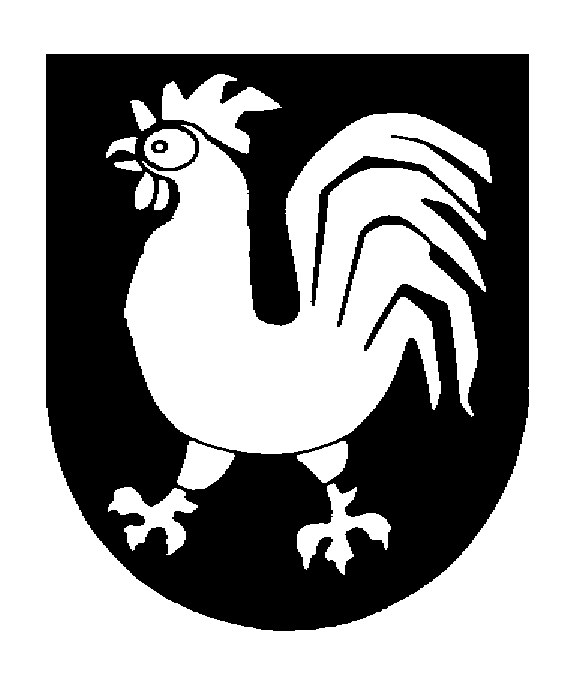 VEFSN KOMMUNEKulstad skoleVår dato:02.08.22Vår referanse:Trine BuktenArkivkode:Saksbehandler: Epost: kulstad.skole@vefsn.kommune.noDeres dato:Deres referanse:Saksbehandler: Epost: kulstad.skole@vefsn.kommune.noVår referanse bes oppgitt ved henvendelserVår referanse bes oppgitt ved henvendelserVår referanse bes oppgitt ved henvendelser